   		آمار  روزانه شناورهای تخلیه وبارگیری شرکت آریا بنادر ایرانیان	از ساعت  45: 06  تا ساعت 06:45 مورخه 17/08/1401 لغایت  18/08/1401		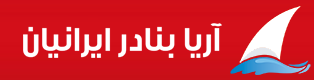 اسکلهنام شناورنام شناورنام کشتیرانینام کشتیرانیتناژ  تخلیهتناژ  تخلیهتناژبارگیریتناژبارگیریمحل تخلیهمحل تخلیهنوع تجهیزاتنوع تجهیزاتمحموله کشتیمحموله کشتیمحموله کشتیمحموله کشتیمحموله کشتیتاریخ و ساعت پهلوگیریتاریخ و ساعت پهلوگیریتاریخ و ساعت شروع عملیاتتناژ  تخلیه و بارگیــریتناژ  تخلیه و بارگیــریتناژ  تخلیه و بارگیــریتناژ  تخلیه و بارگیــریمجموع تناژ سه شیفتتناژباقیمانده /اتمام تخلیه یا بارگیری(تن)تناژباقیمانده /اتمام تخلیه یا بارگیری(تن)زمان عملیات(OT)زمان عملیات(OT)زمان عملیات(OT)زمان عملیات(OT)نرم متوسطنرم متوسطنرم متوسطنرم متوسطماندگاری دراسکله(ساعت)ماندگاری دراسکله(ساعت)ماندگاری دراسکله(ساعت)اسکلهنام شناورنام شناورنام کشتیرانینام کشتیرانیتناژ  تخلیهتناژ  تخلیهتناژبارگیریتناژبارگیریمحل تخلیهمحل تخلیهنوع تجهیزاتنوع تجهیزاتتخلیهتخلیهتخلیهبارگیریبارگیریتاریخ و ساعت پهلوگیریتاریخ و ساعت پهلوگیریتاریخ و ساعت شروع عملیاتتناژصبحتناژصبحتناژعصرتناژشبمجموع تناژ سه شیفتتناژباقیمانده /اتمام تخلیه یا بارگیری(تن)تناژباقیمانده /اتمام تخلیه یا بارگیری(تن)تخلیهتخلیهبارگیریبارگیریتخلیهتخلیهبارگیریبارگیریماندگاری دراسکله(ساعت)ماندگاری دراسکله(ساعت)ماندگاری دراسکله(ساعت)3وفاوفاوفا پیروزوفا پیروز1127112713871387محوطهمحوطهایتالایتالتخته-کیسهتخته-کیسهتخته-کیسهکیسه،پالت مخزنکیسه،پالت مخزن15/08/0115/08/0116/08/01ت:*ت:*ت: 91ت: 560ت: 651باقی تخلیه: 42باقی تخلیه: 4213:1513:15**4949*****3وفاوفاوفا پیروزوفا پیروز1127112713871387محوطهمحوطهایتالایتالتخته-کیسهتخته-کیسهتخته-کیسهکیسه،پالت مخزنکیسه،پالت مخزن05:0005:0003:1013:1513:15**4949*****4شیلانشیلاناتحاد تجارت خورشید تاباناتحاد تجارت خورشید تابان2498249820212021انبارخلیج فارسانبارخلیج فارسمنگان 223منگان 223ذرتذرتذرتپالتپالت09/08/0109/08/0112/08/01ت:*ت:*ت: *ت: *ت: ***********************19:0019:00**3131***4شیلانشیلاناتحاد تجارت خورشید تاباناتحاد تجارت خورشید تابان2498249820212021انبارخلیج فارسانبارخلیج فارسمنگان 223منگان 223ذرتذرتذرتپالتپالت17:3017:3000:00ب:197ب:197ب:151ب: 229ب:577باقی بارگیری :957باقی بارگیری :957**19:0019:00**3131***5ایشیمایشیمیاقوت طلایی بندریاقوت طلایی بندر1371137111301130محوطهمحوطهمنگان224منگان224آهن ورق گرم-تخته کیسهآهن ورق گرم-تخته کیسهآهن ورق گرم-تخته کیسهپالتپالت12/08/0112/08/0114/08/01ت:*ت:*ت: *ت: *ت: ***********************10:3010:30**34341171171175ایشیمایشیمیاقوت طلایی بندریاقوت طلایی بندر1371137111301130محوطهمحوطهمنگان224منگان224آهن ورق گرم-تخته کیسهآهن ورق گرم-تخته کیسهآهن ورق گرم-تخته کیسهپالتپالت22:0022:0011:00ب: 175ب: 175ب: 184ب: *ب: 359اتمام  بارگیری: 19:30اتمام  بارگیری: 19:30**10:3010:30**34341171171176نجوی-2نجوی-2پارساگستر آبراهپارساگستر آبراه1761176113951395محوطهمحوطهریلی 4011ریلی 4011رول آهن سردچندلا -  تختهرول آهن سردچندلا -  تختهرول آهن سردچندلا -  تختهپالت.کیسهنگلهپالت.کیسهنگله08/08/0108/08/0109/08/01ت: *ت: *ت: *ت: *ت: ***********************19:3519:35**1111***6نجوی-2نجوی-2پارساگستر آبراهپارساگستر آبراه1761176113951395محوطهمحوطهریلی 4011ریلی 4011رول آهن سردچندلا -  تختهرول آهن سردچندلا -  تختهرول آهن سردچندلا -  تختهپالت.کیسهنگلهپالت.کیسهنگله18:1518:1511:30ب: 45ب: 45ب: 65ب: 111ب: 221باقی  بارگیری: 68باقی  بارگیری: 68**19:3519:35**1111***اسکلهاسکلهنام شناورنام شناورنام کشتیرانینام کشتیرانیتناژ  تخلیهتناژ  تخلیهتناژبارگیری تناژبارگیری محل تخلیهمحل تخلیهنوع تجهیزاتنوع تجهیزاتمحموله کشتیمحموله کشتیمحموله کشتیتاریخ و ساعت پهلوگیریتاریخ و ساعت پهلوگیریتاریخ و ساعت شروع عملیاتتاریخ و ساعت شروع عملیاتتاریخ و ساعت شروع عملیاتتناژ  تخلیه و بارگیــریتناژ  تخلیه و بارگیــریتناژ  تخلیه و بارگیــریمجموع تناژ سه شیفتمجموع تناژ سه شیفتتناژباقیمانده /اتمام تخلیه یا بارگیری(تن)تناژباقیمانده /اتمام تخلیه یا بارگیری(تن)زمان عملیات(OT)زمان عملیات(OT)زمان عملیات(OT)زمان عملیات(OT)نرم متوسطنرم متوسطنرم متوسطنرم متوسطماندگاری در اسکله (ساعت)ماندگاری در اسکله (ساعت)اسکلهاسکلهنام شناورنام شناورنام کشتیرانینام کشتیرانیتناژ  تخلیهتناژ  تخلیهتناژبارگیری تناژبارگیری محل تخلیهمحل تخلیهنوع تجهیزاتنوع تجهیزاتتخلیهبارگیری بارگیری تاریخ و ساعت پهلوگیریتاریخ و ساعت پهلوگیریتاریخ و ساعت شروع عملیاتتاریخ و ساعت شروع عملیاتتاریخ و ساعت شروع عملیاتتناژصبحتناژعصرتناژشبمجموع تناژ سه شیفتمجموع تناژ سه شیفتتناژباقیمانده /اتمام تخلیه یا بارگیری(تن)تناژباقیمانده /اتمام تخلیه یا بارگیری(تن)تخلیهتخلیهبارگیریبارگیریتخلیهتخلیهبارگیریبارگیریماندگاری در اسکله (ساعت)ماندگاری در اسکله (ساعت)77آرباتآرباتامیر آروین صدراامیر آروین صدرا1822182212161216محوطهمحوطهریلی 4009و4010گاتوالدریلی 4009و4010گاتوالدرول آهن سرد تخته، خمیر کاغذپالت کانتینرپالت کانتینر12/08/0112/08/0113/08/0113/08/0113/08/01ت:*ت: *ت:*ت:*ت:*******************13:1013:10**434312612677آرباتآرباتامیر آروین صدراامیر آروین صدرا1822182212161216محوطهمحوطهریلی 4009و4010گاتوالدریلی 4009و4010گاتوالدرول آهن سرد تخته، خمیر کاغذپالت کانتینرپالت کانتینر18:1018:1008:5508:5508:55ب:264ب: 210ب: 85ب: 559ب: 559اتمام بارگیری: 00:25اتمام بارگیری: 00:25**13:1013:10**434312612677کالی والاکالی والاآریا ترابر نوشهرآریا ترابر نوشهر30003000**پشتیبان بندرپشتیبان بندرذرت**18/08/0118/08/0177کالی والاکالی والاآریا ترابر نوشهرآریا ترابر نوشهر30003000**پشتیبان بندرپشتیبان بندرذرت**05:4505:451111آندورآندورآریا ترابرآریا ترابر31373137**سیلوی آگروتامینسیلوی آگروتامینمکنده آکروتامینمکنده آکروتامینجو**13/08/0113/08/0113/08/0113/08/0113/08/01ت:166ت: *ت:*ت:166ت:166اتمام تخلیه:14:40اتمام تخلیه:14:4005:0505:05**3333**97971111آندورآندورآریا ترابرآریا ترابر31373137**سیلوی آگروتامینسیلوی آگروتامینمکنده آکروتامینمکنده آکروتامینجو**13:5013:5016:2016:2016:2005:0505:05**3333**97971313پرندپرنددریای خزردریای خزر47444744148214822/1هکتاری 6000 متری2/1هکتاری 6000 متریلیبهر4006مکنده234لیبهر4006مکنده234جو-کانتینرپالت-کانتینر سواریپالت-کانتینر سواری15/08/0115/08/0115/08/0115/08/0115/08/01ت:106ت:632ت: 1263ت: 2001ت: 2001باقی تخلیه: 2699باقی تخلیه: 269918:3018:30**108108****1313پرندپرنددریای خزردریای خزر47444744148214822/1هکتاری 6000 متری2/1هکتاری 6000 متریلیبهر4006مکنده234لیبهر4006مکنده234جو-کانتینرپالت-کانتینر سواریپالت-کانتینر سواری02:1502:1505:0005:0005:0018:3018:30**108108****